§1440.  Restrictions on approval of conversions and mergers and on relinquishing limited liability limited partnership status1.  Consent for personal liability; exceptions.  If a partner of a converting or constituent limited partnership will have personal liability with respect to a converted or surviving organization, approval and amendment of a plan of conversion or merger are ineffective without the consent of the partner unless:A.  The limited partnership's partnership agreement provides for the approval of the conversion or merger with the consent of fewer than all the partners; and  [PL 2005, c. 543, Pt. C, §2 (NEW).]B.  The partner has consented to the provision of the partnership agreement.  [PL 2005, c. 543, Pt. C, §2 (NEW).][PL 2005, c. 543, Pt. C, §2 (NEW).]2.  Consent required for amendment to certificate; exception.  An amendment to a certificate of limited partnership that deletes a statement that the limited partnership is a limited liability limited partnership is ineffective without the consent of each general partner unless:A.  The limited partnership's partnership agreement provides for the amendment with the consent of fewer than all the general partners; and  [PL 2005, c. 543, Pt. C, §2 (NEW).]B.  Each general partner that does not consent to the amendment has consented to the provision of the partnership agreement.  [PL 2005, c. 543, Pt. C, §2 (NEW).][PL 2005, c. 543, Pt. C, §2 (NEW).]3.  Insufficient consent.  A partner does not give the consent required by subsection 1 or 2 merely by consenting to a provision of the partnership agreement that permits the partnership agreement to be amended with the consent of fewer than all the partners.[PL 2005, c. 543, Pt. C, §2 (NEW).]SECTION HISTORYPL 2005, c. 543, §C2 (NEW). The State of Maine claims a copyright in its codified statutes. If you intend to republish this material, we require that you include the following disclaimer in your publication:All copyrights and other rights to statutory text are reserved by the State of Maine. The text included in this publication reflects changes made through the First Regular and First Special Session of the 131st Maine Legislature and is current through November 1. 2023
                    . The text is subject to change without notice. It is a version that has not been officially certified by the Secretary of State. Refer to the Maine Revised Statutes Annotated and supplements for certified text.
                The Office of the Revisor of Statutes also requests that you send us one copy of any statutory publication you may produce. Our goal is not to restrict publishing activity, but to keep track of who is publishing what, to identify any needless duplication and to preserve the State's copyright rights.PLEASE NOTE: The Revisor's Office cannot perform research for or provide legal advice or interpretation of Maine law to the public. If you need legal assistance, please contact a qualified attorney.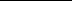 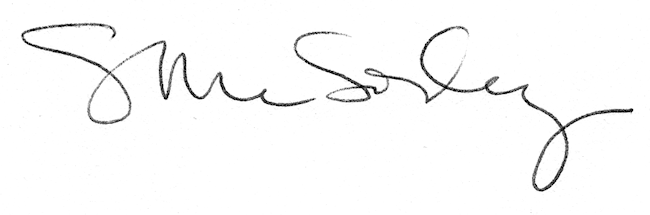 